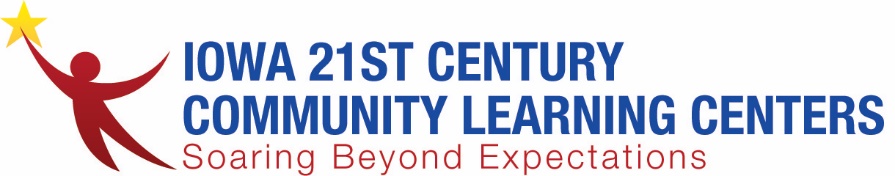 OSTCP: Out of School Time Career Pathways GrantAgendaFriday, June 17, 2022 Join Zoom Meetinghttps://zoom.us/j/98954958634?pwd=SjNSZCthRjM5RWNHVjVrVG91TzVvZz09Meeting ID: 989 5495 8634Passcode: 795201Introductions and welcome In attendance: Dalton Lape – Olwein CSDD’Lisa Ware – Council Bluffs CSDKristina Cox -- BGCCIHeidi Brown – SPPGProfessional Development (Internal and External)Feedback on offerings from NewBoCo:CS Discoveries or CS Principles Professional Learning ProgramEducators will gain a foundation of understanding around computer science and have a curriculum that they can pull from. CS Discoveries is appropriate for 6–10th grades, but in Iowa schools the standards are more aligned with middle school. This may be an appropriate option for the out of school regions, though, as the curriculum explores a broader set of areas in computer science (web development, app development, prototyping/design, physical computing, and artificial intelligence). If the students' high school already offers a CS Principles course, the CS Discoveries program may be a better fit for the afterschool programs to complement that. This program is compatible with the AP Computer Science exam, so you could potentially partner with school districts to offer the exam while the afterschool program offers the instruction. This could potentially lead to college credit for youth.This is a year-long program and NewBoCo offers technical assistance and training throughout the year.Training to host a local Code++ event for your studentsThis could then lead them into a free DeltaV 101 class, with the potential for them to pursue more DeltaV classes pending interest and funding (DeltaV can lead to certification if they pursue additional classes)This would be more like a one-time event as opposed to the option above which is meant to be a curriculum to be used throughout the yearTraining local industry partners on how to speak with kids in an engaging wayThe committee discussed the training options to be provided by NewBoCo. D’Lisa suggested the one-time coding event would be most beneficial to Council Bluffs because a computer science credited course is already offered and running in their district. Dalton and Kristina will both speak to representatives from their programs and provide feedback by early next week. NewBoCo will provide the PD of this committee’s choosing at the July 8th meeting. Heidi will reach out to the representative from NewBoCo by the middle of next week to confirm the date, time, and content for professional development. FinancialsNikki Clausen is no longer with the CBSD. Elena Zalar will assume the position of financial coordinator on July 1st. ReportingThe committee shared that there is a reporting document that they usually complete prior to the committee meeting. Heidi will convene with Britney and Vic to discuss and will ensure that this document is sent prior to the meeting in the future. Immediate questions from the fedsN/AUpdates from grantees/best practices learned in the fieldFrom the field:Congratulations to D’Lisa and Council Bluffs as a new recipient of the Iowa Teacher Apprenticeship Grant! 10 students total will receive their associate’s degree in education through the program. CBCSD is also working on a website for students that will connect them to career pathways in an easy way, using QR codes and links. Dalton in Olwein has been using Xello (college and career platform) and currently has 120 students registered for a future-ready class! 